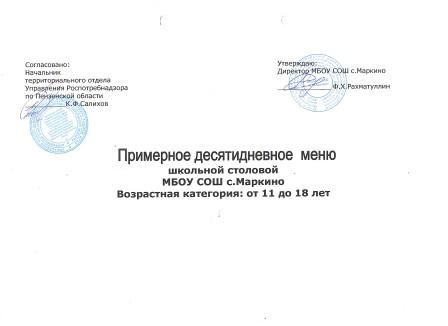 День  первыйСезон: осенне-зимнийВозрастная категория: от 11 до 18 летЗАВТРАКОБЕДДень  второйСезон: осенне-зимнийВозрастная категория: от 11 до 18 летЗАВТРАКОБЕДДень третийСезон: осенне-зимнийВозрастная категория: от 11 до 18 летЗАВТРАКОБЕДДень четвертыйСезон: осенне-зимнийВозрастная категория: от 11 до 18 летЗАВТРАКОБЕДДень  пятыйСезон: осенне-зимнийВозрастная категория: от 11 до 18 летЗАВТРАКОБЕДДень шестойСезон: осенне-зимнийВозрастная категория: от 11 до 18 летЗАВТРАКОБЕДДень седьмойСезон: осенне-зимнийВозрастная категория: от 11 до 18 летЗАВТРАКОБЕДДень восьмойСезон: осенне-зимнийВозрастная категория: от 11 до 18 летЗАВТРАКОБЕДДень девятыйСезон: осенне-зимнийВозрастная категория: от 11 до 18 летЗАВТРАКОБЕДДень десятыйСезон: осенне-зимнийВозрастная категория: от 11 до 18 летЗАВТРАКОБЕД№ рец.Наименование блюдаМасса порцийПищевыевещества(г)  Пищевыевещества(г)  Пищевыевещества(г)  Энергет.
ценность
(ккал)Витамины (мг)Витамины (мг)Витамины (мг)Витамины (мг)Минеральныевещества (мг)Минеральныевещества (мг)Минеральныевещества (мг)Минеральныевещества (мг)БЖУВ1САЕPFe182Каша пшенная молочная2507,306,8038,27220,980,190--2,9034,10131,0045,002,58376Чай с сахаром2000,53-9,4740,00-0,27--13,6022,1311,732,13ПРХлеб пшеничный503,950,5024,19116,900,05--0,6511,5043,5016,500,5514Масло сливочное100,107,200,1365,72--40,000,102,403,00--Всего за завтрак16,8817,775,56511,600,280,8740,013,65185,60308,6388,235,36№ рец.Наименование блюдаМасса порцийПищевыевещества(г)  Пищевыевещества(г)  Пищевыевещества(г)  Энергет  
ценность
(ккал)Витамины (мг)Витамины (мг)Витамины (мг)Витамины (мг)Витамины (мг)Минеральныевещества (мг)Минеральныевещества (мг)Минеральныевещества (мг)Минеральныевещества (мг)БЖУВ1СААЕPFe45Салат из белокочанной капусты с морковью1001,336,088,5294,120,0224,43--2,3143,0028,3216,000,52111Суп с макаронными изделиями3003,573,3918,84120,150,051,14--0,3941,40343,9018,900,66291Плов из птицы30017,9512,5739,73325,330,307,0221,4721,47-56,25235,3358,043,98349Компот из смеси сухофруктов2001,160,3047,26196,380,020,80--0,205,8446,0033,000,96ПРХлеб пшеничный503,950,5024,19116,900,05---0,6511,5043,5016,500,55Всего за обед27,9622,84138,54852,880,4433,3921,473,553,55157,99697,05142,446,67Всего за день44,8440,54214,101364,480,7234,2661,487,207,20343,591005,68230,6712,03№ рец.Наименование блюдаМасса порцийПищевыевещества(г)  Пищевыевещества(г)  Пищевыевещества(г)  Энергет.
ценность
(ккал)Витамины (мг)Витамины (мг)Витамины (мг)Витамины (мг)Минеральные
вещества (мг)Минеральные
вещества (мг)Минеральные
вещества (мг)Минеральные
вещества (мг)БЖУВ1САЕPFe174Каша вязкая рисовая молочная2505,347,9037,83207,800,05---7,976,526,400,51382Какао с молоком2003,780,6726,00125,110,021,33--133,33111,1125,562,002Бутерброд с джемом552,423,8729,15161,000,040,4820,00-9,6024,606,000,42Всего за завтрак14,5415,6496,98553,910,152,5120,01-270,83302,2171,963,03№ рец.Наименование блюдаМасса порцПищевыевещества(г)  Пищевыевещества(г)  Пищевыевещества(г)  Энергет.
ценность
(ккал)Витамины (мг)Витамины (мг)Витамины (мг)Витамины (мг)Минеральныевещества (мг)Минеральныевещества (мг)Минеральныевещества (мг)Минеральныевещества (мг)БЖУВ1САЕPFe52Салат из свеклы отварной1001,46,018,2692,80,016,65--35,4640,6320,691,32104Суп картофельный с мясными фрикадельками3002,192,7815,39106,000,1411,07--29,772,2229,671,15309Макароны отварные с маслом2007,1410,5039,90282,660,08--2,7316,8048,3010,501,05246Сосиски7011,8311,503,75165,830,084,67-0,5819,2557,9217,581,92350Кисель из ягод2000,160,0827,50111,360,0124,00-0,208,209,004,400,14ПРХлеб пшеничный503,950,5024,19116,900,05--0,6511,5043,5016,500,55Всего за обед26,6731,37118,99875,550,3746,39-4,16120,91271,5799,346,13Всего за день41,2147,01215,971429,460,5248,9020,014,16391,74573,78171,309,16№ рец.Наименование блюдаМасса порцийПищевыевещества(г)  Пищевыевещества(г)  Пищевыевещества(г)  Энергет.
ценность
(ккал)Витамины (мг)Витамины (мг)Витамины (мг)Витамины (мг)Минеральныевещества (мг)Минеральныевещества (мг)Минеральныевещества (мг)Минеральныевещества (мг)БЖУВ1САЕPFe173Каша вязкая на молоке (из хлопьев овсяных)2507,635,0046,20260,300,282,6040,001,08277,00394,2599,502,63379Напиток кофейный на молоке2003,602,6729,20155,200,031,47--158,67132,0029,332,402Бутерброд с повидлом552,403,8727,83156,000,040,120,0-10,0022,805,600,60Всего за завтрак13,6311,54103,23571,500,354,1760,001,08445,67549,05134,435,63№ рец.Наименование блюдаМасса порцийПищевыевещества(г)  Пищевыевещества(г)  Пищевыевещества(г)  Энергет  
ценность
(ккал)Витамины (мг)Витамины (мг)Витамины (мг)Витамины (мг)Минеральныевещества (мг)Минеральныевещества (мг)Минеральныевещества (мг)Минеральныевещества (мг)БЖУВ1САЕPFe62Салат из моркови с сахаром1001,230,0911,4081,70,053,36--25,7652,7636,040,66119Суп гороховый3009,003,9020,70153,900,181,20-1,2099,00393,0057,002,70321Капуста тушенная2005,8016,0044,28344,320,0843,202,20151,60119,0057,204,60294Котлеты10015,2013,6013,50237,200,080,2020,000,3844,0096,0026,002,20376Чай с сахаром2000,53-9,4740,00-0,27--13,6022,1311,732,13ПРХлеб пшеничный503,950,5024,19116,900,05--0,6511,5043,5016,500,55Всего за обед20,5120,49110,04736,820,3648,03-4,05301,46630,39178,4710,64Всего за день34,1432,03213,271308,320,7152,2060,005,13747,131179,44312,9016,27№ рец.Наименование блюдаМасса порцийПищевыевещества(г)  Пищевыевещества(г)  Пищевыевещества(г)  Энергет.
ценность
(ккал)Витамины (мг)Витамины (мг)Витамины (мг)Витамины (мг)Минеральныевещества (мг)Минеральныевещества (мг)Минеральныевещества (мг)Минеральныевещества (мг)БЖУВ1САЕPFeFe181Каша манная молочная жидкая2502,753,6320,50125,630,04--1,3815,0022,506,250,250,25378Чай с молоком2001,601,5416,3698,020,051,4312,00-156,6102,8017,420,610,611Бутерброд с маслом402,367,4914,89136,000,034-40,00-8,422,54,20,350,35Всего за завтрак11,7115,8655,25427,650,1642,0352,011,38304,00256,8042,871,311,31№ рец.Наименование блюдаМасса порцийПищевыевещества(г)  Пищевыевещества(г)  Пищевыевещества(г)  Энергет  
ценность
(ккал)Витамины (мг)Витамины (мг)Витамины (мг)Витамины (мг)Минеральныевещества (мг)Минеральныевещества (мг)Минеральныевещества (мг)Минеральныевещества (мг)БЖУВ1САЕPFe67Винегрет овощной с растительным маслом1001,626,208,9097,880,1013,00-2,9540,4048,8023,401,0296Рассольник ленинградский с крупой пшенной3002,646,2418,69141,480,1817,16-2,9119,8641,9433,601,23302Каша гречневая рассыпчатая20011,875,5753,12309,150,27---19,47280,00186,676,68246Сосиски7011,8311,503,75165,830,084,67-0,5819,2557,9217,581,92377Чай с лимоном2000,53-9,8741,60-2,13--15,3323,2012,272,13ПРХлеб пшеничный503,950,5024,19116,900,05--0,6511,5043,5016,500,55Всего за обед35,8132,11128,27944,210,6832,4920,006,89150,56533,44298,4413,81Всего за день47,5247,97183,521371,860,84434,5272,018,27454,56790,24341,3115,12№ рец.Наименование блюдаМасса порцийПищевыевещества(г)  Пищевыевещества(г)  Пищевыевещества(г)  Энергет.
ценность
(ккал)Витамины (мг)Витамины (мг)Витамины (мг)Витамины (мг)Минеральныевещества (мг)Минеральныевещества (мг)Минеральныевещества (мг)Минеральныевещества (мг)БЖУВ1САЕPFe182Каша пшенная молочная2507,306,8038,27220,980,190-5,002,904,10131,0045,002,58376Чай с сахаром2000,53-9,4740,00-0,27--13,6022,1311,732,1314Масло сливочное100,107,200,1365,72--40,000,102,403,00--ПРХлеб пшеничный503,950,5024,19116,900,05--0,6511,5043,5016,500,55Всего за завтрак14,8817,7076,06503,600,280,9745,013,65151,60289,6387,235,36№ рец.Наименование блюдаМасса порцийПищевыевещества(г)  Пищевыевещества(г)  Пищевыевещества(г)  Энергет  
ценность
(ккал)Витамины (мг)Витамины (мг)Витамины (мг)Витамины (мг)Минеральныевещества (мг)Минеральныевещества (мг)Минеральныевещества (мг)Минеральныевещества (мг)БЖУВ1САЕPFe35Салат картофельный с луком репчатым1001,515,1013,74107,000,0711,70--15,0851,9119,590,7687Щи из свежей капусты3002,135,887,3590,840,0524,06-2,8248,2141,16102,120,78304Рис отварной2004,897,2348,89280,150,0336,000,803,4882,0025,340,70229Рыба тушенная в томате с овощами10018,204,402,25121,400,121,8022,202,2243,20265,4042,800,82349Компот из смеси сухофруктов2001,160,3047,26196,380,020,80-0,205,8446,0033,000,96ПРХлеб пшеничный503,950,5024,19116,900,05--0,6511,5043,5016,500,55Всего за обед31,8423,41143,68912,670,3438,3658,206,69127,31529,97239,354,57Всего за день46,7241,11219,741416,270,6239,33103,2110,34278,91819,60326,589,93№ рец.Наименование блюдаМасса порцийПищевыевещества(г)  Пищевыевещества(г)  Пищевыевещества(г)  Энергет.
ценность
(ккал)Витамины (мг)Витамины (мг)Витамины (мг)Витамины (мг)Витамины (мг)Минеральныевещества (мг)Минеральныевещества (мг)Минеральныевещества (мг)Минеральныевещества (мг)БЖУВ1САЕЕPFe175Каша молочная  из риса и пшена2003,308,6023,20183,400,401,9071,6071,600,4092,30128,0026,701,30382Какао с молоком2003,780,6726,00125,110,021,33---133,33111,1125,562,00ПРПеченье сдобное403,806,8033,70211,000,05-2,502,503,9538,0065,0032,000,70ПРХлеб пшеничный403,160,4019,3293,520,04---0,529,2034,8013,200,44Всего за завтрак14,0416,47102,22613,030,513,2374,1074,104,87272,83338,9197,464,44№ рец.Наименование блюдаМасса порцийПищевыевещества(г)  Пищевыевещества(г)  Пищевыевещества(г)  Энергет  
ценность
(ккал)Витамины (мг)Витамины (мг)Витамины (мг)Витамины (мг)Минеральныевещества (мг)Минеральныевещества (мг)Минеральныевещества (мг)Минеральныевещества (мг)БЖУВ1САЕPFe45Салат из белокочанной капусты с морковью1001,336,088,5294,120,0224,43-2,3143,0028,3216,000,5282Борщ с капустой и картофелем3002,195,8814,10118,080,0612,362,8841,3463,6331,441,41309Макароны отварные с маслом2007,1410,5039,90282,660,08--2,7316,8048,3010,501,05278Тефтели мясные паровые1008,679,3313,83174,000,072,0029,170,5040,17204,5827,253,75350Кисель из ягод2000,160,0827,50111,360,0124,00-0,208,209,004,400,14ПРХлеб пшеничный503,950,5024,19116,900,05--0,6511,5043,5016,500,55Всего за обед23,4432,37128,04897,120,2962,7929,179,27161,01397,33106,097,42Всего за день37,4848,84230,261510,150,8066,02103,2714,14433,84736,24203,5511,86№ рец.Наименование блюдаМасса порцийПищевыевещества(г)  Пищевыевещества(г)  Пищевыевещества(г)  Энергет.
ценность
(ккал)Витамины (мг)Витамины (мг)Витамины (мг)Витамины (мг)Минеральныевещества (мг)Минеральныевещества (мг)Минеральныевещества (мг)Минеральныевещества (мг)БЖУВ1САЕPFe174Каша вязкая рисовая молочная2505,347,9037,83207,800,05---7,976,526,400,51379Напиток кофейный на молоке2003,602,6729,20155,200,031,47--158,67132,0029,332,402Бутерброд с джемом552,423,8729,15161,000,040,4820,00-9,6024,606,000,42Всего за завтрак11,3614,4496,18524,000,121,9520,00-176,17233,161,733,33№ рец.Наименование блюдаМасса порцийПищевыевещества(г)  Пищевыевещества(г)  Пищевыевещества(г)  Энергет.
ценность
(ккал)Витамины (мг)Витамины (мг)Витамины (мг)Витамины (мг)Минеральныевещества (мг)Минеральныевещества (мг)Минеральныевещества (мг)Минеральныевещества (мг)БЖУВ1САЕPFe52Салат из свеклы отварной1001,46,018,2692,80,016,65--35,4640,6320,691,32119Суп гороховый3009,003,9020,70153,900,181,20-1,2099,00393,0057,002,70291Плов из птицы30017,9512,5739,73325,330,307,0221,47-56,25235,3358,043,98376Чай с сахаром2000,53-9,4740,00-0,27--13,6022,1311,732,13ПРХлеб пшеничный503,950,5024,19116,900,05--0,6511,5043,5016,500,55Всего за обед32,8322,98102,35728,930,5415,1421,471,85215,81734,59163,9610,68Всего за день44,1937,42198,531252,930,6617,0941,471,85391,98967,69225,6914,01№ рец.Наименование блюдаМасса порцийПищевыевещества(г)  Пищевыевещества(г)  Пищевыевещества(г)  Энергет.
ценность
(ккал)Витамины (мг)Витамины (мг)Витамины (мг)Витамины (мг)Минеральныевещества (мг)Минеральныевещества (мг)Минеральныевещества (мг)Минеральныевещества (мг)БЖУВ1САЕPFeFe181Каша манная молочная жидкая2502,753,6320,50125,630,04--1,3815,0022,506,250,250,25378Чай с молоком2001,601,5416,3698,020,051,4312,00-156,6102,8017,420,610,612Бутерброд с повидлом552,403,8727,83156,000,040,120,00-10,0022,805,600,600,60ПРЙогурт 1005,003,23,568,000,040,60,01-124,00109,0015,000,10,1Всего за завтрак11,7512,2468,19447,650,172,1332,011,38305,60257,1044,271,561,56№ рец.Наименование блюдаМасса порцийПищевыевещества(г)  Пищевыевещества(г)  Пищевыевещества(г)  Энергет. 
ценность
(ккал)Витамины (мг)Витамины (мг)Витамины (мг)Витамины (мг)Минеральныевещества (мг)Минеральныевещества (мг)Минеральныевещества (мг)Минеральныевещества (мг)БЖУВ1САЕPFe67Винегрет овощной с растительным маслом1001,626,208,9097,880,1013,00-2,9540,4048,8023,401,02111Суп с макаронными изделиями3003,573,3918,84120,150,051,14-0,3941,40343,9018,900,66302Каша гречневая рассыпчатая20011,875,5753,12309,150,27---19,47280,00186,676,68246Гуляш из отварного мяса (говядины)10011,8311,503,75165,230,084,67-0,5819,2557,9217,581,92377Чай с лимоном2000,53-9,8741,60-2,13--15,3323,2012,272,13ПРХлеб пшеничный503,950,5024,19116,900,05--0,6511,5043,5016,500,55Всего за обед33,3727,16118,67850,910,5520,94-4,57147,35797,32275,3212,96Всего за день45,1239,40186,861298,560,7223,0732,015,95452,951202,42319,5914,52№ рец.Наименование блюдаМасса порцийПищевыевещества(г)  Пищевыевещества(г)  Пищевыевещества(г)  Энергет.
ценность
(ккал)Витамины (мг)Витамины (мг)Витамины (мг)Витамины (мг)Минеральныевещества (мг)Минеральныевещества (мг)Минеральныевещества (мг)Минеральныевещества (мг)БЖУВ1САЕPFe173Каша вязкая на молоке (из хлопьев овсяных)2507,635,0046,20260,300,282,6040,001,08277,00394,2599,502,63376Чай с сахаром2000,53-9,4740,00-0,27--13,6022,1311,732,131Бутерброд с маслом402,367,4914,89136,000,034-40,00-8,4022,504,200,35ПРКефир 1003,003,204,0060,000,040,70,01-120,0090,0014,000,1Всего за завтрак13,5215,6974,56496,300,3543,5780,011,08419,00528,88129,435,21№ рец.Наименование блюдаМасса порцПищевыевещества(г)  Пищевыевещества(г)  Пищевыевещества(г)  Энергет 
ценность
(ккал)Витамины (мг)Витамины (мг)Витамины (мг)Витамины (мг)Минеральныевещества (мг)Минеральныевещества (мг)Минеральныевещества (мг)Минеральныевещества (мг)БЖУВ1САЕPFe62Салат из моркови с сахаром1001,230,0911,4081,700,053,36--25,7652,7636,040,6696Рассольник ленинградский с крупой пшенной3002,646,2418,69141,480,1817,16-2,9119,8641,9433,601,23304Рис отварной2004,897,2348,89280,150,0336,000,803,4882,0025,340,70295Котлеты,  рубленные из птицы10015,2013,6013,50237,200,080,2020,000,3844,0096,0026,002,20349Компот из смеси сухофруктов2001,160,3047,26196,380,020,80-0,205,8446,0033,000,96ПРХлеб пшеничный503,950,5024,19116,900,05--0,6511,5043,5016,500,55Всего за обед29,0727,96163,931053,810,4121,5256,004,94110,44362,20170,486,30Всего за день42,5943,65238,491550,110,76425,09136,016,02529,44891,08299,9111,51№ рец.Наименование блюдаМасса порцийПищевыевещества(г)  Пищевыевещества(г)  Пищевыевещества(г)  Энергет.
ценность
(ккал)Витамины (мг)Витамины (мг)Витамины (мг)Витамины (мг)Минеральныевещества (мг)Минеральныевещества (мг)Минеральныевещества (мг)Минеральныевещества (мг)БЖУВ1САЕPFe175Каша молочная  из риса и пшена2003,308,6023,20183,400,401,9071,600,4092,30128,0026,701,30382Какао с молоком2003,780,6726,00125,110,021,33--133,33111,1125,562,0014Масло сливочное100,107,200,1365,72--40,000,102,403,00--ПРХлеб пшеничный403,160,4019,3293,520,04--0,529,2034,8013,200,44Всего за завтрак10,3416,8768,65467,750,463,23111,601,02237,23276,9165,463,74№ рец.Наименование блюдаМасса порцийПищевыевещества(г)  Пищевыевещества(г)  Пищевыевещества(г)  Энергети
ческая  
ценность
(ккал)Витамины (мг)Витамины (мг)Витамины (мг)Витамины (мг)Минеральныевещества (мг)Минеральныевещества (мг)Минеральныевещества (мг)Минеральныевещества (мг)БЖУВ1САЕPFe35Салат картофельный с луком репчатым1001,515,1013,74107,000,0711,70--15,0851,9119,590,7687Щи из свежей капусты3002,135,887,3590,840,0524,06-2,8248,2141,16102,120,78312Картофельное пюре2004,103,1025,50146,301,545,0044,200,2051,00102,6035,601,14229Рыба тушенная в томате с овощами10018,204,402,25121,400,121,8022,202,2243,20265,4042,800,82350Кисель из ягод2000,160,0827,50111,360,0124,00-0,208,209,004,400,14ПРХлеб пшеничный503,950,5024,19116,900,05--0,6511,5043,5016,500,55Всего за обед30,0519,06100,53693,801,8466,5666,406,09177,19513,57221,014,19Всего за день40,3935,93169,181161,552,3069,79178,007,11414,42790,48286,477,93